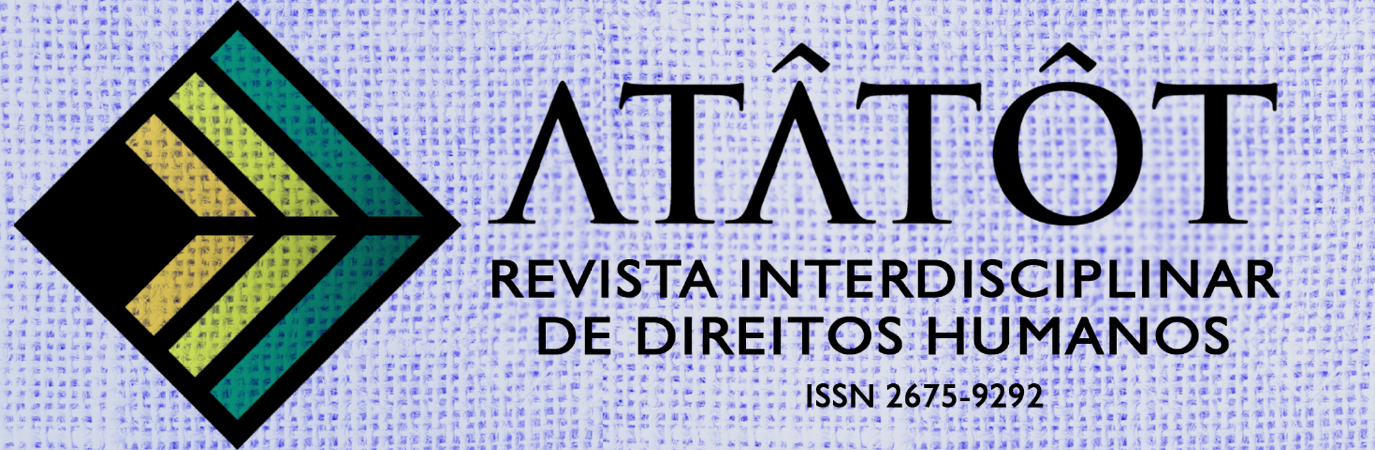 CONVOCATORIA DOSSIERPUBLICACIÓN DE OBRAS CIENTÍFICAS“Protección Popular e Institucional de Defensores y Defensoras de Derechos Humanos en América Latina”ATÂTÔT | Edición Especial | Diciembre 2023Organizadores del Dossier Temático:Prof. Dr. Ulisses Terto Neto (UEG e UFG) Prof. Dr. Paulo César Carbonari (NEP/CEAM/UnB)Atâtôt ​​- Revista Interdisciplinaria de Derechos Humanos de UEGhttps://www.revista.ueg.br/index.php/atatot/about Aceptamos trabajos recibidos hasta el 10/10/2023Atâtôt ​​- Revista Interdisciplinaria de Derechos Humanos de UEG es una publicación académica de acesso abierto, revisión por pares y peridiocidad anual (con varios volúmenes a lo largo del año) de la Universidad Estatal de Goiás (UEG). Su objetivo es abrir espacios interdisciplinarios para la publicación de artículos, ensayos, reseñas y otros textos académicos sobre el tema general de los derechos humanos, centrándose en temas relacionados con la democracia, los problemas constitucionales y las luchas sociales por los derechos.Atâtôt ​​​​- Revista Interdisciplinaria de Derechos Humanos de UEG se complace en invitar a investigadores, profesionales, estudiantes de maestría y doctorado, defensores y defensoras de los derechos humanos, de todo el mundo, a enviar trabajos científicos de su autoría para nuestro dossier temático, a ser publicado en la  edición especial de diciembre de 2023, y así compartir sus estudios y experiencias con la comunidad científica y académica, en los tres idiomas que cubre la revista atâtôt ​​(portugués, inglés y español).En el marco del 25 aniversario de la Declaración de las Naciones Unidas sobre el Derecho y el Deber de los Individuos, Grupos y Órganos de la Sociedad de Promover y Proteger los Derechos Humanos y las Libertades Fundamentales Universalmente Reconocidos (Declaración sobre los/as Defensores/as de los Derechos Humanos), la comprensión de la necesidad de que defensores/as de derechos humanos sean protegidos/as en Brasil es imperativa. La apreciación de por qué se crearon estrategias de protección popular y políticas públicas de protección institucional en Brasil y cómo funcionan estas prácticas es una necesidad.La protección popular ha estado históricamente a cargo de la sociedad civil organizada. Por otro lado, ha sido una lucha política transnacional para convencer a los Estados de diseñar e implementar adecuadamente políticas públicas para la protección institucional de las personas defensoras de derechos humanos. En esta perspectiva, nuestro dossier temático buscará reunir trabajos científicos que tematicen y problematicen el tema del riesgo (peligro y/o amenazado) que las violencias estatales y no estatales que sufren las personas defensoras de derechos humanos en razón de sus actividades y luchas por la democracia, los derechos humanos y la justicia social han generado, así como la correspondiente necesidad de protección popular y/o institucional.La propuesta para el dossier temático también tiene como objetivo analizar las prácticas populares de protección realizadas por la sociedad civil organizada y las políticas públicas adoptadas por los gobiernos, con el fin de diagnosticar y apoyar medidas efectivas de prevención, rendición de cuentas de los agresores, acogida y apoyo a los y las defensores y defensoras de las víctimas, monitorear y reducir la incidencia de la violencia contra las personas defensoras de los derechos humanos en Brasil.A partir de los temas que integran la violencia y la opresión contra las personas defensoras de derechos humanos, buscamos trabajos interdisciplinarios que sean capaces de dialogar con distintas áreas del saber a través de variaciones inter-seccionales para la construcción de sus interpretaciones.Se evaluarán trabajos teóricos, resultados de investigaciones empíricas, narrativas de defensores y defensoras de los derechos humanos y otras posibles formas de comunicación a personas y/o grupos que se encuentran en situación de amenaza y/o vulnerabilidad.Información de envío: https://www.revista.ueg.br/index.php/atatot/about/submissions  Cualquier duda puede ser respondida por e-mail: revista.atatot@ueg.br.Finalmente, destacamos que no hay costos por publicar los trabajos aprobados.Fraternalmente,Prof. Dr. Ulisses Terto Neto
Editor de Atâtôt-Revista Interdisciplinaria de Derechos Humanos 
Universidad Estatal de Goiás (UEG, Brasil)